CREATIVE WRITING CONTEST 2017/2018 – ENTRY FORMBy completing this form I am entering the creative writing contest organized by Libra Books in the academic year of 2017/2018. I have understood that the competition consists of five plus one rounds, that it is free of charge and that my writings or excerpts from it might be published on the Libra Books website or the company's Facebook page. I have read and understood the Terms and Conditions of the competition.CHOSEN LANGUAGE*ENGLISH						GERMAN				*If you want to enter this competition in both languages, please fill in two separate entry forms!	CHOSEN CATEGORYTEAM OF ONE				TEAM OF TWO			TEAM OF THREEPERSONAL INFORMATION OF ENTRANTSNAME						CLASS__________________________			________________________________________________			________________________________________________			______________________TEAM’S PSEUDONYM: __________________________________E-MAIL ADDRESS USED BY THE TEAM: ______________________________SCHOOL DATANAME OF SCHOOL: _____________________________________________________________ADDRESS: ____________________________________________________________________ASSISTING TEACHER (not compulsory): _____________________________________________Thank you for your entry! We ask you to send this form to verseny@librabooks.hu and wait for our confirmation e-mail. Monthly tasks will be available on www.nyelvkonyvbolt.hu/en.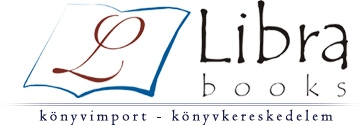 